Безумно влюбленная бабушкаМногие из нас отправляют детей к бабушкам или дедушкам, а иногда и к тем и к другим. Кто-то на час, кто-то на день, одни на лето или каникулы, а бывают и такие случаи, когда ребенок остается с бабушкой или дедушкой на всю жизнь или до выхода в самостоятельную жизнь. Наверняка по возвращении ребенка домой вы замечали изменения в его поведении. В каких то, случаях ребенок становился капризным, возможно плаксивым или требовательным, а иногда вы замечали, что у ребенка появились новые способы манипуляций. Если вы с этим сталкивались, то эта статья для вас и ваших бабушек и дедушек.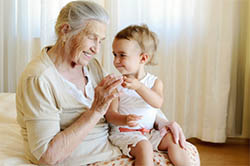 Что может быть чудеснее субботнего или воскресного дня, когда вы рано утром отвезли своих детей в гости к бабушке! Это день,  когда вы можете насладиться любимыми делами, увлечениями, тишиной или просто провести хорошо время со своей второй половинкой. Это день, когда вы не будете слышать бесконечные «Мам» и «Пап», за этот короткий промежуток времени вы, безусловно, успеете соскучиться по своему малышуИ каково же будет ваше удивление, если вдруг, хотя и не всегда, вы заберете у бабушки в корне не вашего малыша, а капризного и неуправляемого манипулятора? По каким причинам происходят такие изменения?Чаще всего причиной таких последствий является «сверхлюбовь» бабушек к своим внукам.  Утопая в любви к малышу, бабушки стараются максимально потакать любым капризам ребенка. Готовят только то, что ест малыш и не что другое, стоит малышу произнести слово блинчики, как бабушка в тот же миг находится на кухне у сковороды. У таких бабушек ребенок чувствует себя превосходно, намного лучше, чем вы себя можете себя чувствовать в пятизвездочном отеле. А теперь представьте ваше состояние когда вы возвращаетесь из отпуска к привычным  делам и рабочим будням, все из того же пятизвездочного отеля, вы с большой охотой торопитесь вернуться к привычным будням? Нет?! Вот и у ребенка возникает желание продлить это удовольствие, наслаждаться тем, что  можно кушать любимые блинчики, а не полезное рагу из кабачков и брокколи. И ложится спать с родителями нужно минута в минуту, а у бабушки можно и подвинуть на тридцать минут, а то и по дольше, ах да, и снова возвращается тихий час, который у бабушки можно было бы и пропустить. Причины ясны, что же делать в таком случае?РодителямРазговаривать! А вы что подумали? Запретить бабушке общаться с внуком? Ни в коем случае! Разговаривать с бабушкой. Без упреков, без претензий. Задача родителей объяснить бабушке, что и у нее в гостях у ребенка должны сохраняться обязанности, которые ребенок должен соблюдать. И если бабушке хочется чтобы у ее внуков все было хорошо, то ей просто необходимо стать немного построже и потребовательней. Я всегда в таких случаях привожу пример с помидорками. Какие помидорки вы любите больше кушать грунтовые или тепличные? Большинство отвечает, конечно, грунтовые, хотя кто-то скажет, что очень любит черри. Грунтовые помидорки они ведь сочные мясистые ароматные их есть одно удовольствие. Тепличные же наоборот, как правило, внутри пустые, аромат и вкус менее выражен. А если посмотреть как они росли тут ситуация абсолютно противоположная грунтовые помидоры растут то под палящим солнцем, то под дождем, их постоянно окружает большущее количество насекомых и птиц готовых их повредить. Одним словом выживают, как могут в тяжелейших условиях. У тепличных же все иначе. Постоянная температура, достаточное количество влаги и удобрений, опрыскивают различными средствами, чтобы не один жучек не покусился на заветную помидорку и т.д.  Спросите вашу бабушку,  хочет ли она, чтобы ее внук вырос пустым и безвкусным, не представляющим никакого живого интереса?БабушкамВо-первых прочитать абзац выше. А самое главное осознать тот факт, что всего должно быть в меру, в меру заботы и ласки, в меру должно быть и строгости. Помните, что главная роль в воспитании ребенка лежит на плечах родителей, именно их задача вырастить здорового во всех отношениях ребенка. И те ошибки, которые они совершают должны быть совершены ими, а никак не вами. Если же вам действительно что-то очень не нравится в воспитательных действиях родителей вашего внука, вам важно не исправлять это самостоятельно, а обсудить этот вопрос, в отсутствие ребенка, с родителями. Важно понимать, что воспитание ребенка это автомобиль, который должен двигаться только по одной ровной колее, пусть даже у этой колеи будет не совсем верный, в вашем понимании, путь, но это будет путь, который пройдет этот автомобиль.  А если колея неровная и более того пути правых и левых колес расходятся в разные стороны, то скорее всего этот автомобиль встанет не дойдя до места назначения.В заключенииРазумеется во всех семьях возникают споры относительно того как нужно воспитывать ребенка. У родителей их молодой инновационный подход в воспитании, у бабушек и дедушек подход, основанный на опыте и учете ошибок в воспитании тех же родителей. Первые стремятся к тому, чтобы их малыш развивался более самостоятельно, вторые же хотят уделить ребенку как можно больше внимания, считая, что родители в полной мере не заняты ребенком. И на фоне этого очень часто возникают разногласия,  и именно эти разногласия лучше всего решать путем обсуждения и перехода к слаженным действиям. Это намного продуктивнее, чем, если каждый из вас будет применять свои способы воспитания «в поле» не договариваясь друг с другом. Однозначно ошибки в воспитании есть и у одной и другой стороны. И единственный выход из подобной ситуации это сесть и обсудить стратегию воспитания вашего малыша. Напоследок я хочу предложить провести небольшой эксперимент. Возьмите в руки лист формата А4 или газету, и предложите взяться за этот лист всем кто участвует в воспитании ребенка. Взялись? А теперь потяните, сколько есть силы каждый в свою сторону. Видите что произошло? Вам бы хотелось, чтобы с вашим ребенком произошло тоже самое что произошло с листом бумаги? Если вы ответили нет, тогда прямо сейчас идите и обсудите стратегию воспитания вашего ребенка со всеми кто принимает участие в его развитии.http://cpms-smol.ru/parents?start=70